Aufruf zur Spendenaktion

Sehr geehrte Damen und Herren,täglich bieten wir den Kindern die Möglichkeit am Nachmittag Fahrräder, Waveboards und weitere Fahrzeuge der OGS zu nutzen. Dabei liegt uns die Sicherheit der Kinder besonders am Herzen. Um dies zu gewährleisten bieten wir auch Helme an um vor möglichen Verletzungen zu schützen. 
Nach der jahrelangen Nutzung kam es zu Schäden an den Helmen, wodurch manche leider nicht mehr im vollen Umfang genutzt werden können. Aus diesem Grund kommen wir mit der Bitte entgegen Helme für die Kinder zu spenden. Es ist auch in Ordnung, wenn die Helme bereits abgenutzt sind. Hauptsache sie sind funktionsfähig und für Kinder im Alter von 6-12 Jahren geeignet.Wir bedanken uns von ganzem Herzen für ihre Unterstützung und bleiben Sie alle gesund!Mit freundlichen Grüßen,ihr OGS-Team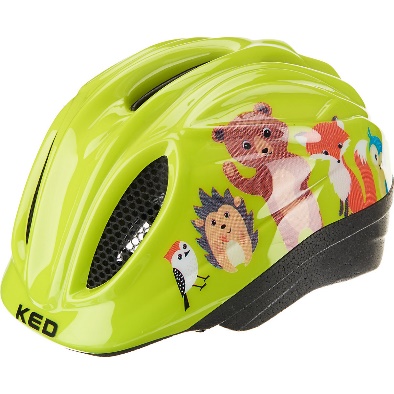 